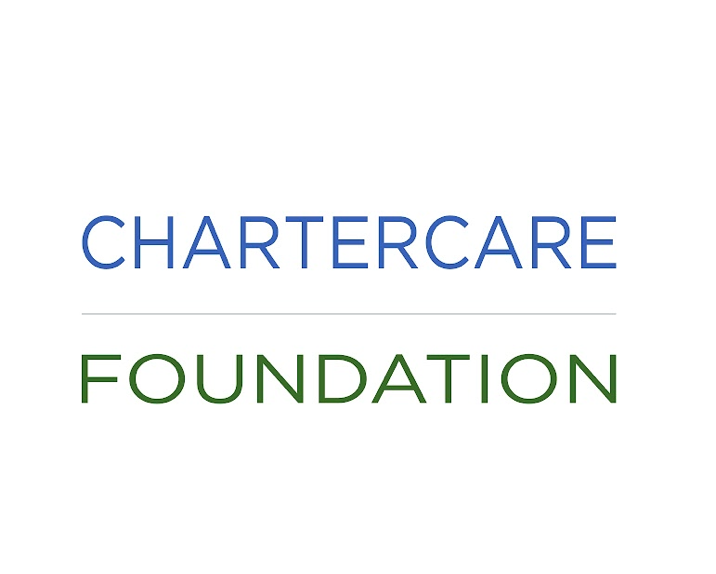 Isabella Dora Corcelli Memorial Fund Application for Quality of Life Needs GrantThis fund will award up to $2000 per patient to enhance their quality of life during cancer, and other life-saving medical treatments. Grants open to female applicants, Rhode Island residents only, between 18 and 25 years old to mirror Isabella’s journey. Application deadline will be posted on the website; please visit: www.chartercarefoundation.org.Patient Name_________________________________________________ Age_____________Address_______________________________________________________________________City/State/Zip__________________________________________________________________Email_________________________________________________Cell Phone_______________Treating Physician______________________________________________________________Name/location of treatment  facility_______________________________________________Nature of grant request: (Ex:  laptop, wig, music, books, etc.) Please state need and reason._________________________________________________________________________________________________________________________________________________________________________________________________________________________________________________________________________________________________________________________________________________________________________________________________Signature of applicant___________________________________Date____________________Please submit your application to:  grants@chartercarefoundation.org or mail to: ChartercareFoundation, 7 Waterman Avenue, North Providence, RI 02911, Att.  Executive Director.